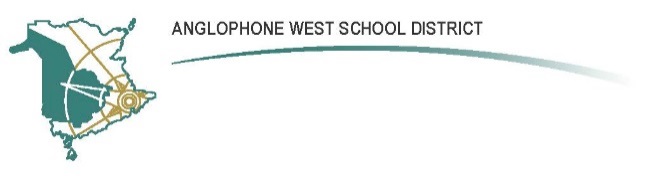 SCHOOL NAME:  Bristol Elementary SchoolAddress:  9208 Main Street, Florenceville-Bristol, NB E7L 2A9Parent School Support Committee MinutesDate: December 14, 2021	Time: 7:00 pmLocation:  Multi-purpose room, BrESCall to Order:Meeting Called to order by Troy McQuade, Chairperson at 7:04 pmBusiness Arising from the Minutes:Minutes from last meeting were sent to PSSC Members via email for opportunity to review.  No business was generated from those minutes.Budget Items:  Updated hot lunch financial document was provided for the PSSC.New Business:Susan Maxwell shared the Principal’s Report.  The complete report was provided.BrES is in the 3rd year of the School Improvement Process.  A School Improvement team has been created, a district professional learning opportunity was attended by the school team, the team has planned a staff professional learning opportunity for January 7th.  The School Improvement Process is designed to look at strengths – things that are happening well – and areas for growth.Ms. Cogswell, in collaboration with Cortney Rector - local artist, has obtained a grant for an artist in residency.  Cortney Rector, the Artist in Residence, will work with students and staff to create a mural.  The project is called:  Magnanimous Mosaic.At present, there are 17 children registered for kindergarten for the upcoming school year. Ms. Maxwell applied for a Carleton North Community Grant for funding to support an upgrade to the camera system at BrES.  Unfortunately, BrES did not receive any funding.  Ms. Maxwell will continue to look for other funding avenues to help with this project.A meeting will be held with Assistant Facilities Manager, Kyle Harrison, about the upgrades for the playground.  In addition, an upgrade to the covered sandpit’s roof, a life size chess board project, and a Gaga Ball pit will be discussed.Christmas Dinner was held on December 8th; all appropriate health and safety protocols were observed.  The dinner was delivered from the Diner Down Under and will be paid for from our donations account. McCain Foods generously donated cake for dessert.Art Card Fundraiser generated $371.00 in profits for BrES.  These funds will be allocated to purchasing additional art supplies.All school fees have now been received.Professional Learning opportunities for staff were shared; please see Principal’s report for specific opportunities.Ms. Maxwell shared BrES’ assessment results from the Provincial grade 4 reading assessment completed by grade 4 students in May of 2021 (last school year).  BrES scored 75% in English Reading 2020-2021; this was above both the province (68.6%) and District (68.1%).  The provincial assessment results for BrES report were provided for the committee.Ms. Maxwell shared the results for the MFRI Survey (Mental Fitness and Resiliency Inventory).  In particular, the Well-Being Index (WBI) was discussed.  This index provides an indication of the overall well-being of BrES staff and complements the detailed information in each of the eight mental fitness and resiliency domains in the report.  Higher outcomes on the WBI have been associated with enhanced staff well-being and job satisfaction, increased engagement, and attendance of employees, and high levels of goal attainment or evidence of productivity.  BrES’ WBI is 9 (note:  9 is the highest score attainable).  Pages 13-17 – of the MFRI Survey Results Summary – were provided for the committee.Donations were shared with the PSSC; please see the principal’s report for each donation with corresponding dollar amount and what each donation is designated to be used for.The Experience Package Fundraiser was discussed.  As of this evening’s meeting, 96 tickets have been sold and 53 additional tickets have “gone out for sale”.  We will continue to sell until December 23rd.  Amount of the Artist in Residence grant – member asked for the dollar amount of the grant.  Susan will confirm the total.  [Update:  the grant amount is for $2920.00]Letters to Santa – Member shared that if a student writes a letter to Santa, then the Post Office will send a letter back on Santa’s behalf.  Susan indicated that she would share this with teachers.Cost of Milk – question was asked about the cost of milk.  Susan will confirm the current price of milk. [Update:  BrES is charged $0.45 per carton of milk.]Potential Grant Application – member indicated that Juniper Organics may have funds available for BrES to apply for to help with various projects mentioned this evening.  Susan will generate a total cost that BrES is seeking.  Correspondence:None received at this time.Items from Community Members:None received at this time.Date of Next Meeting:  Tuesday, April 12, 2022Adjournment:  8:38 pmMinutes completed by:Susan MaxwellPrincipal/TeacherPSSC Members Present:Troy McQuade, Chair/Parent MemberKia Bridges, Parent MemberBrittany Holmes, Parent MemberAngel Connor, Parent MemberKaylie Bulger, Parent MemberPSSC Members Regrets:School/DEC Representation Present:Susan Maxwell, PrincipalJoanne Curtis, Teacher RepSchool/DEC Representation:Luke Russell